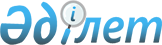 О признании утратившим силу постановления акимата Астраханского района от 7 марта 2019 года № 59 "Об утверждении схем и порядка перевозки в общеобразовательные школы детей, проживающих в отдаленных населенных пунктах Астраханского района"Постановление акимата Астраханского района Акмолинской области от 7 апреля 2021 года № 80. Зарегистрировано Департаментом юстиции Акмолинской области 9 апреля 2021 года № 8425
      В соответствии со статьей 27 Закона Республики Казахстан от 6 апреля 2016 года "О правовых актах", акимат Астраханского района ПОСТАНОВЛЯЕТ:
      1. Признать утратившим силу постановление акимата Астраханского района "Об утверждении схем и порядка перевозки в общеобразовательные школы детей, проживающих в отдаленных населенных пунктах Астраханского района" от 7 марта 2019 года № 59 (зарегистрировано в Реестре государственной регистрации нормативных правовых актов № 7100).
      2. Контроль за исполнением настоящего постановления возложить на курирующего заместителя акима Астраханского района.
      3. Настоящее постановление вступает в силу со дня государственной регистрации в Департаменте юстиции Акмолинской области и вводится в действие со дня официального опубликования.
					© 2012. РГП на ПХВ «Институт законодательства и правовой информации Республики Казахстан» Министерства юстиции Республики Казахстан
				
      Аким Астраханского района

Н.Сеилов
